Минобрнауки РоссииБузулукский гуманитарно-технологический институт (филиал) федерального государственного бюджетного образовательного учреждениявысшего образования«Оренбургский государственный университет»Кафедра педагогического образованияФонд оценочных средств«Современные образовательные технологии»Уровень высшего образования БАКАЛАВРИАТНаправление подготовки44.03.01 Педагогическое образование(код и наименование направления подготовки)Менеджмент в образовании(наименование направленности (профиля) образовательной программы)КвалификацияБакалаврФорма обучениязаочнаяГод набора 2021Фонд оценочных средств предназначен для контроля знаний обучающихся по направлению подготовки 44.03.01 Педагогическое образование по дисциплине «Современные образовательные технологии»Фонд оценочных средств рассмотрен и утвержден на заседании кафедры педагогического образования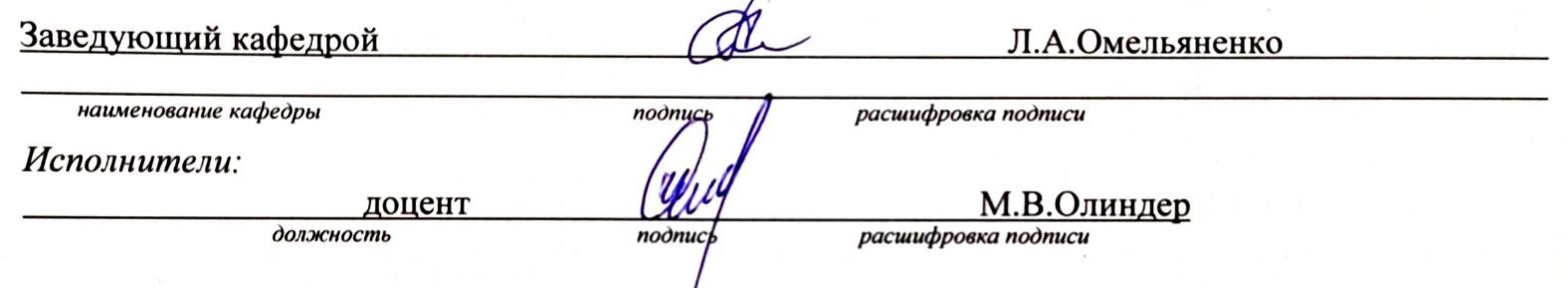 Раздел 1. Перечень компетенций, с указанием этапов их формирования в процессе освоения дисциплиныРаздел 2. Типовые контрольные задания и иные материалы, необходимые для оценки планируемых результатов обучения по дисциплине (оценочные средства). Описание показателей и критериев оценивания компетенций, описание шкал оцениванияБлок АА.0 Фонд тестовых заданий по дисциплинеРаздел 1 Педагогическая технология как научная дисциплинаЯркая форма отношения, сознательно конструируемая педагогом с целью выпуклого предъявления для восприятия детей ценностного отношения; обеспечивается посредством лексических, интонационных, мимических, пластических форм проявления педагогом личностного отношения.Амплификация педагогическаяВзаимодействие педагогическоеВоздействие деструктивноеВоздействие конструктивноеСовокупность или система взаимных воздействий субъектов (педагог - дети) как элемент совместной деятельности педагога с детьми.Амплификация педагогическаяВзаимодействие педагогическоеВоздействие деструктивноеВоздействие конструктивноеВоздействие, оказывающее разрушительное влияние на личность: на ее отношения к миру либо на отношение к самому себе; в итоге формирует антиценности либо квазиценности в личностной структуре личности.Амплификация педагогическаяВзаимодействие педагогическоеВоздействие деструктивноеВоздействие конструктивноеВоздействие, способствующее формированию ценностных отношений к миру и самому себе; содействует овладению субъектом достижениями культуры и обогащает личность жизненным опытом.Амплификация педагогическаяВзаимодействие педагогическоеВоздействие деструктивноеВоздействие конструктивное	Отдельный акт целенаправленного деяния педагога в адрес ребенка или группы	детей	(другого	субъекта)	как	момент	организованного	педагогомвзаимодействия	с	ребенком	или	детьми;	такой	акт	всегда	субъект-объект- субъектный.Воздействие педагогическоеКлимат социально-психологическийКонфликтМизансцена педагогическаяЦеленаправленный, профессионально организованный процесс вхождения ребенка вместе с педагогом в контекст современной культуры; организованная совместная деятельность педагога и детей по овладению достижениями культуры, проживание счастья жизни на уровне высокой культуры.Воздействие педагогическоеКлимат социально-психологическийВоспитаниеМизансцена педагогическаяОрганизованная совместная деятельность и взаимодействие педагога с детьми на низком уровне культуры при грубой примитивной интерпретации научно- педагогических идей, цинично-конъюнктурная манипуляция разнообразными формами, лишенными содержания.Воспитание вульгарноеКлимат социально-психологическийВоспитаниеМизансцена педагогическаяВоспитание, методология которого предполагает признание Человека наивысшей ценностью жизни на земле; целью которого является личность, способная строить жизнь, достойную человека; организуемое в социально- психологических условиях безусловного уважения человека в качестве наивысшей ценности.Воздействие конструктивноеДиагностика педагогическаяВоздействие педагогическоеВоспитание гуманистическоеХарактеристика тонкого искусного воздействия педагога на личность ребенка, осуществляющего инициирование активности личности без подавления и уничтожения индивидуальных особенностей этой личности.Содержание воспитанияТехника педагогическаяПрикосновение к личностиТребование педагогическое…. исследует целенаправленное профессионально организованное развитие  и  формирование  личности,  рассматривает  вопросы  о  сущности,содержании, слагаемых, субъектах, целях и задачах, структуре, этапах, средствах, типах и моделях воспитательного процесса:Теория воспитанияПедагогическая технологияМетодика воспитанияПедагогическая этика…….исследует деятельность детей как форму взаимодействия с окружающим миром и единственный путь личностного развития, рассматривает виды, структуру, содержание и форму, субъектов организации, средства и способы организации деятельности.Теория воспитанияПедагогическая технологияМетодика воспитанияПедагогическая этикаПрикладная педагогическая дисциплина, обеспечивающая реальное взаимодействие педагога с детьми как решающий фактор взаимодействия детей с окружающим  миром,  посредством  тонкого  психологически  оправданного«прикосновения к личности», искусством которого владеет педагог.Теория воспитанияПедагогическая технологияМетодика воспитанияПедагогическая этика….. избирает своим объектом профессиональное отношение к ребенку, а также — к лицам, взаимоотношения с которыми влияют на исход профессиональной работы: учителям-коллегам, родителям, администрации, техническому персоналу, представителям управленческого аппарата.Теория воспитанияПедагогическая технологияМетодика воспитанияПедагогическая этикаЛицо, способное избирательно и целенаправленно выстраивать свое поведение и конструировать собственную жизнь; человек, осознающий себя носителем знания, воли, отношения.ГедонистПрагматикСубъектОбъектОбщее руководящее положение, предписывающее субъекту последовательное постоянство действий; в системе принципов каждый последующий вытекает из предыдущего и определяет последующий.ЗакономерностьПринципПризнакПодходНаправленность внимания педагога на воспитательную цель и выстраивание системы педагогических воздействий во взаимодействии с детьми в согласии с идеальным представлением о конечном результате профессиональной деятельности.Педагогическая тактикаПедагогическая стратегияСитуацияВоздействиеСистема педагогических воздействий, выстраиваемая соответственно частной, конкретной задаче данного взаимодействия в данной совместной с детьми деятельности.Педагогическая тактикаПедагогическая стратегияСитуацияВоздействиеСовокупность обстоятельств, в вторых разворачивается взаимодействие двух субъектов; это положение, которые предпочли занять по отношению друг к другу эти субъекты; это предметная обстановка протекающего взаимодействия.ВоздействиеВзаимодействиеСитуацияОперацияЕдиница взаимодействия, акт педагога, направленный на ребенка в общем контексте взаимодействия с ним; это элементарная единица организуемого взаимодействия субъектов: визуальное, вербальное, пластическое, мимическое, практически-действенное и предметное. Там, где нет воздействия, не созидается взаимодействие.ВоздействиеВзаимодействиеСитуацияОперацияСуммированная	совокупность	поочередных	взаимных	воздействий субъектов, направляющих усилия на общее достижение цели.ВзаимодействиеЭтическая парадигмаЦенностное содержаниеПрикосновение к личностиОбразное понятие, необходимое для выделения качественной стороны воздействия педагога на ребенка, влияющей на характер ответного воздействия самого ребенка, и, в итоге, определяющей общий характер взаимодействия ребенка с педагогом и - как следствие - взаимодействия ребенка с окружающей действительностью.ВзаимодействиеЭтическая парадигмаЦенностное содержаниеПрикосновение к личностиСловесное оформление предложенного образца операционного воздействия в определенной лексической форме, соответствующей требованиям этической культуры.ВзаимодействиеЭтическая парадигмаЦенностное содержаниеПрикосновение к личностиЦенностные отношения, которые наполняют любое педагогическое воздействие и взаимодействие педагога с ребенком; можно сказать иначе: это некоторая ценность, наполняющая совместную деятельность педагога с детьми.Социально-психологическое содержаниеЭтическая парадигмаЦенностное содержаниеПрикосновение к личностиТерминологическое понятие, обозначающее психологическое последствие организованного педагогического воздействия, проживание определенного отношения (чаще всего, отношения к себе), которое инициировал педагог и которое затрагивает широкую сферу общего состояния ребенка в момент воздействия на него педагога.Социально-психологическое содержаниеЭтическая парадигмаЦенностное содержаниеПрикосновение к личностиТо, что значимо для человеческой жизни на земле, что обеспечивает счастье жизни как условие жизни; абстрагированное обобщенное явление жизни, содействующее развитию и процветанию общественной жизни; в индивидуальном проявлении, то, что человек считает лично для себя значимым настолько, что без этого он не мыслит себе собственной жизни.ЦенностьСодержаниеНормаПарадигмаСоотнесите понятие принципа воспитания в педагогической технологии и его содержаниеРаздел 2 Структурное содержание педагогической технологииОбщая характеристика взаимодействия людей образованного цивилизованного мира, открывшего для себя в ходе исторического развития значимость «другого человека» для каждого из нас.УважениеВосхищениеНеприкосновенность личностиОбъективная необходимостьХарактеристика отношения к человеку во взаимодействии с ним определяется психологическим пониманием автономности внутреннего индивидуального мира личности человека, обладающего особенным содержанием, собственными нормами и правилами, своими внутренними событиями души и своим особенным отношением к жизни.УважениеВосхищениеНеприкосновенность личностиПризнание как данностиТерпимое отношение к особенностям человека, его непохожести на других, терпимости по отношению к тем качествам, которые неудобны для окружающих.УважениеВосхищениеНеприкосновенность личностиПризнание как данностиВзаимодействие двух субъектов, в процессе которого происходит взаимная трансляция «Я», участвующих во взаимодействии субъектов.УважениеОбщениеНеприкосновенность личностиПризнание как данностиОбщение педагога с детьми, в процессе которого педагог содействует восхождению детей на уровень коммуникативной культуры «человек — человек», научая детей воспринимать Другого и открывать Другому свой внутренний мир.Педагогическая культураПедагогическое общениеПедагогическое воздействиеПедагогическая тактикаФункция, осуществляющая момент преодоления закрытости внутреннего мира «Я» одного субъекта перед другим «Я».Соучастие партнеру общенияОткрытие на общениеВозвышение партнера общенияИнициированиеФункция, повышающая самооценку ребенка, развивает достоинство как социально-психологическое образования современного человека.Соучастие партнеру общенияОткрытие на общениеВозвышение партнера общенияИнициированиеФункция,	означающая	существенную	незаметную	помощь	партнеру	в общении.Соучастие партнеру общенияОткрытие на общениеВозвышение партнера общенияИнициированиеЗащита человека от посягательства на его достоинство, производимая морально-этическими средствами.ИнициированиеИдентификацияЭтическая защитаКоммуникативное взаимодействиеПрием защиты, заключающийся в следующем: субъект, не допуская даже мысли, что с ним можно обращаться подобным образом, выражает удивление и уточняет адресат грубого обращения.Вопрос об адресатеВопрос на воспроизведениеОкультуренное воспроизведениеСсылка на особенности своего характераПрием этической защиты, заключающийся в следующем: имеет легкий налет детскости, ибо выстраивается на наивном принятии того, что произвел субъект, и наивном несогласии с тем, что сделал либо сказал обидчик.Доведение до абсурдаОставить наедине с собоюСопоставление поведения с достоинствами партнераВеликодушное прощениеПрием этической защиты, заключающийся в следующем: при недостойных формах обращения к человеку, субъект настолько устойчив в своем доброжелательном отношении к другому, что расценивает произведенное им как нечто полезное или важное для себя.Проявление доброжелательностиВеликодушное прощениеОправдание поведенияОкультуренное воспроизведениеПредъявление и раскрытие социальной и личностной значимости культурных норм жизни и обеспечение процесса реальной жизни ребенка на уровне современной культуры.Этическая защитаПедагогическое требованиеОкультуренное воспроизведениеЯ-сообщениеПравило(а) предъявления педагогического требования, свидетельствующее о профессионализме педагога и выражающееся следующим образом: «Будьте добры, начертите таблицу. Только я прошу вас, когда станете вычерчивать, не нажимайте сильно карандашом...»:Доведение до логического концаПозитивный характерСопровождение инструкциейДоступностьПереакцентирование на деталиВсе вышеперечисленноеПравило(а) предъявления педагогического требования, свидетельствующее о профессионализме педагога и выражающееся следующим образом: педагог говорит детям, что заучивать стихи легко, и предъявляет алгоритм, с помощью которой каждый ребенок легко выполнит учебное задание по заучиванию стихотворения.Доведение до логического концаПозитивный характерСопровождение инструкциейДоступностьПереакцентирование на деталиВсе вышеперечисленноеПравило(а) предъявления педагогического требования, свидетельствующее о профессионализме педагога и выражающееся следующим образом: в момент предъявления требования педагог держит в поле внимания каждого ребенка и не дает деятельности дальше развиваться, пока требование не будет исполнено каждым.Доведение до логического концаПозитивный характерСопровождение инструкциейДоступностьПереакцентирование на деталиВсе вышеперечисленноеПравило(а) предъявления педагогического требования, свидетельствующее о профессионализме педагога и выражающееся следующим образом: предъявлениедетям положительной программы деятельности на данный момент, не требовать от них чего-либо не делать.Доведение до логического концаПозитивный характерСопровождение инструкциейДоступностьПереакцентирование на деталиВсе вышеперечисленноеПравило(а) предъявления педагогического требования, свидетельствующее о профессионализме педагога и выражающееся следующим образом: соответствовие уровню развития детей: умение «не замечать» тех отступлений от норм культуры, которые в данный момент не могут быть исполнены.Доведение до логического концаПозитивный характерСопровождение инструкциейДоступностьПереакцентирование на деталиВсе вышеперечисленноеОбъективное социально-психологическое явление, обусловленное неповторимой индивидуальностью каждого человека, автономностью внутреннего мира личности, закрытой для Другого и открывающейся в общении с этим Другим.КонфликтШуткаДиалогКомпромиссОбоюдная	уступка	обоих	субъектов,	осознающих	правомочность интересов каждого: оба партнера что-то теряют и что-то обретают при компромиссе.КонфликтШуткаДиалогКомпромиссСпособ развития субъектов, при котором одному из субъектов общения удвется «подняться над ситуацией» и разглядеть в ней смешную форму:ДиалогНежностьКомпромиссШуткаСложный и тонкий способ разрешения конфликта, состоящий в том, чтобы выявить причинно-следственные связи в происходящем и обнаружить последствия принятого решения:Анализ ситуацииУльтиматумВременный разрыв отношенийТретейский судЭтап алгоритма работы с ребенком осложненного поведения, направленный на снятие ореола героя и смельчака каким себе кажется подросток в момент совершения недостойных действий:«Описание предметного результата содеянного»«Не удивляться»«Апеллирование к разуму субъекта»«Поддержка и присоединение»Этап алгоритма работы с ребенком осложненного поведения, сопровождающийся парадигмой «Приятно иметь дело с понимающими…», «Сразу видно разумного человека …», «Нельзя не признать, что вы не из боязливых …»«Произвести положительное подкрепление»«Предложение помощи»«Поддержка и присоединение»«Произведение Я-сообщения»Этап	алгоритма	работы	с	ребенком	осложненного	поведения, сопровождающийся парадигмой «Это я видел…», «Это бывает в вашем возрасте…», «К сожалению люди иногда так поступают, хотя это плохо кончается …»«Предложение помощи»«Не удивляться»«Апеллирование к разуму субъекта»«Произведение Я-сообщения»Раздел 3 Процесс овладения педагогической технологиейОпределите главное достоинство работы профессиональной студии впедвузе:Педагогическую	студию	проводит	преподаватель	высокой квалификацииСпособствует	осмыслению	теоретического	материала	в	его практическом воплощении на практикеДобровольность участияОвладение новыми достижениями педагогикиСтруктурный элемент студийного занятия, направленный на создание психологического настроя на предстоящую деятельность, инициирование физических и духовных сил на активную работу в группе:ЭтюдПрологПрактикумЭкспликацияОбобщение фактов, определение понятий, вывод суждений, умозаключений, иллюстрация выводов, проекция возможных вариантов развития событий производятся на этапе:ПрактикумаРефлексииЭтюдаЭкспликацииЭтап студийной работы, направленный на формирование первичного опыта у педагога, практическое воплощение теоретических идей и «здесь и сейчас» опробование технологии такого воплощения:ПрактикумРефлексияЭтюдЭкспликациПервая содержательная часть занятия в педстудии, обеспечивающая реальное представление о том явлении, которое должно быть осмыслено на занятиях:ПрактикумРефлексияЭтюдЭкспликациЭтап студийной работы, направленный на осмысление значимости проведения работы для каждого участника группы через отражение прошлого:ПрологРефлексияЭтюдЭкспликациВоссоздание профессионального опыта с его последующим профессиональным анализом и теоретическим подтверждением:Педагогическая мастерскаяПрофессиональная студия в педвузеПедагогические тренингиИндивидуальная работа педагогаСуммарная совокупность отдельных операционных приемов, сформированных во время учебных занятий, но требующих длительных упражнений и практического опыта по их применению в реальном общении с детьми:Педагогическая мастерскаяПрофессиональная студия в педвузеПедагогические тренингиИндивидуальная работа педагогаВ педагогической студии педагог-теоретик является:ПреподавателемКонсультантомСлушателемСубъектом аутотренингаВ педагогической мастерской педагог-практик является:ПреподавателемКонсультантомСлушателемСубъектом аутотренингаРаздел	4	Личностная	готовность	педагога	к	профессиональной деятельностиКлючевым социально-психологическим образованием личностного развития педагога является:Принципиальность и требовательностьПреданность педагогической профессииПризнание человека наивысшей ценностьюСтремление к постоянному повышению уровня предметных знанийПризнание человека наивысшей ценностью предполагает:Приоритет социальной роли человекаУважительное отношение к человеку как таковомуПризнание интересов человекаВсе вышеперечисленноеПрофессионально-личностное качество педагога, обеспечивающее постоянную ориентацию педагога на результативность своей работы, на качество продуктивности деятельности и вынуждает педагога постоянно соразмерять свои действия с последствиями воспитательного характера, выстраивать стратегию и тактику заботы о развитии ребенка во имя счастья ребенка:Ответственное отношение к профессиональному трудуСолидарность как отношение к коллегамГуманистическое отношение к ребенкуГражданская позицияДуховная	работа	педагога	по	осмыслению	жизненных	проблем осуществляется в процессе:Целенаправленного	выявления	профессионально-личностной пригодностиОсмысления вечных вопросов жизниВыстраивании педагогического процессаРеализации гуманистического кредоГуманистическое отношение к ребенку, обеспечивается и проявляется через:Интерес к внутреннему миру ребенкаДобросовестное исполнение профессиональных обязанностейСложившееся мировоззрение человекаВ умении защищать жизнь от посягательств на ее существованиеУважительное отношение педагога к жизни проявляется в:Уважении инакомыслия как данности, а инакомыслящих как имеющих право на свободный выбор индивидуальностейСоблюдение конституционных законов государстваПостоянном творческом поиске новых методикПроявлении	гордости,	основанной	на	своих	человеческих	и профессиональных свойств и качествПрофессиональная солидарность по отношению к коллегам проявляется в:Товарищеской помощи и всемерном содействии общему успеху;Заботе о счастливой жизни ребенкаНеустанном	профессиональном	совершенствовании	педагогического мастерстваПризнании и исполнении социальных норм жизниГражданская позиция педагога имеет такие проявления как:Безусловную деятельную любовь к отечествуЛичностное присвоение (признание) наивысших ценностейУважение неповторимой индивидуальности ребенка как человекаДоброжелательность, направленная в адрес любого человека независимо от его социального, возрастного, имущественного, должностного положенияДуховная направленность на осмысление вечных проблем жизни имеет своим выражением:Сложившееся мировоззрение педагогаЛичностное признание (присвоение) наивысших ценностейУважении инакомыслия как данности, а инакомыслящих как имеющих право на свободный выбор индивидуальностейВсе вышеперечисленноеГуманистическое отношение к ребенку обеспечивается и проявляется внешне через:Признание человека наивысшей ценностьюУважение неповторимой индивидуальности ребенка как человекаИнтерес к внутреннему миру ребенкаВсе вышеперечисленноеА-1 Вопросы для опросаРаздел 1 Педагогическая технология как научная дисциплинаДайте	определение	педагогической	технологии	как	прикладной педагогической дисциплиныКакие	источники	лежали	в	основе	образования	педагогической технологии как научной дисциплины?Опишите	методологические	основания	,	на	которые	опирается педагогическая технология как прикладная дисциплинаВ чем заключается сущность функционально-операционной разработки содержания педагогической технологии?Что включает в себя понятие «Технологическая карта воспитания»?Какие	профессиональные	операции	педагогической	деятельности предполагает технологическая карта воспитания?Что включает в себя понятие «философическое воспитание» (по М. Мамардашвили)?Раздел 2 Структурное содержание педагогической технологииЧто включает в себя понятие «Педагогическое общение»?Опишите операции, обеспечивающие функцию «соучастия партнеру общения».С	помощью	каких	операций	осуществляется	функция	«возвышения партнера общения»?С помощью каких операций осуществляется функция	«открытие на общение»?Что включает в себя понятие «Педагогическое требование»?Опишите общие вербальные формы предъявления требования по принципу меры усиления принуждения извне.Какие существуют невербальные формы педагогического требованияКаковы основные принципы предъявления педагогического требования?Что	представляет	собой	педагогическая	оценка	в	ее	современной модификации?Каковы технологические правила организации групповой деятельности во имя достижения максимально высокого результата при работе педагога с группой?Каковы педагогические функции групповой деятельности?Какие	парадигмы используются	при	технологическом	подходе	при создании «Ситуации успеха»?Перечислите педагогические функции воспитательного средства.Опишите технологическую картину обеспеченности педагогического ораторского искусства.Представьте	профессиональный	педагогический	алгоритм	работы педагога с ребенком «осложненного поведения»Какую	роль	играет	наблюдение	в	диагностировании	социально- психологического развития ребенка?Раздел 3 Процесс овладения педагогической технологиейКакова	роль	психофизического	аппарата	педагога	в	его профессиональной деятельности?Дайте определение педагогической техники.Какую роль играет голос	педагога	как	инструмент воздействия	в профессиональной деятельности?Определите объективно обусловленные характеристики мимики педагога, работающего с детьми.Назовите профессионально-значимые свойства пластики педагогаРаздел	4	Личностная	готовность	педагога	к	профессиональной деятельностиКаким образом проводится психологический настрой (пролог) на занятии в профессиональной студии в педвузе?Назовите основные способы конструирования этюдаКаков способ выстраивания экспликации, при которой разворачивается логическая цепь размышлений?Назовите методики для проведения первичного опыта профессиональной деятельности педагога.Какие	упражнения	являются	содержанием	самостоятельной	работы будущего педагога по овладению педагогической технологией.Блок BВ.1 Ситуационные и педагогические задачи для углубленного изученияРаздел 1 Педагогическая технология как научная дисциплинаСопоставьте, пожалуйста, такие понятия, как «педагогическая режиссура»,«педагогическое мастерство». Как вы разводите данные понятия? Чем отличается они от термина «педагогическая технология»?Рассмотрите круг вопросов одной проблемы — например, педагогической оценки: на уровне теоретического, методического и технологического профессионального решения.А далее попробуйте взглянуть на один из вопросов устройства вашего быта тоже с точки зрения теоретической, методической и технологической. Что-то захотелось вам исправить в своем бытовом устройстве?Выделите один из сложных вопросов воспитания. Взгляните на него с позиции гуманистической, найдите общее решение. Затем полученное осветите аксиологически — проверьте, не укрепилось ли ваше первоначальное решение. Займите позицию деятельностного подхода - теперь, кажется, вы приближаетесь к практическому  решению.  Выделите  ту  часть  решения,  которая  называется«технологическое». Расскажите или покажите найденное решение.Вспомните, пожалуйста, момент вашей школьной жизни, когда вы испытывали состояние счастья. Выделите фактор, содействовавший такому феликсологическому проживанию. Вспомните, какими были воздействия педагога.Обобщите ваши реакции на воздействия на вас ваших родителей: в каких случаях они сопровождаются положительным результатом либо положительными вашими переживаниями?Вспомните «плохого» учителя из ваших школьных лет, выделите способы его воздействия на учеников. Вам представится картина, обратная педагогически целесообразной.Обратитесь к вашему знакомому, назвав его имя. А затем повторите обращение, опуская имя. Сравните реакции. Вы приступили к технологическому анализу.Как вы понимаете парадигму «Если педагог…, то дети...». Замечали ли вы, что «Если вы…, то партнер непременно...» Опишите замеченное вами.Пользуетесь ли вы понятиями «субъект» и «объект» в повседневной жизни? Каким значением наполняете эти понятия?Опишите ситуацию, когда вы выступали для окружающих людей объектом? Что должно было произойти, чтобы восприятие это преобразовалось в субъектное?Вы входите в дом. Проследите, как ваше воздействие на находящихся там людей повлияло на последующее взаимодействие?Вспомните ближайшую встречу с друзьями: чем наполнено было ваше взаимодействие?Вспомните и опишите школьного педагога из ваших ученических лет: каково было первое воздействие на учеников педагога, когда он входил в класс? Какова была ваша реакция и как вы себя чувствовали в этот момент? Было ли это воздействие благотворным для вашего личностного становления?Попробуйте проанализировать ситуацию «педагогического крика»: почему он должен быть исключен из профессиональной работы педагога? Пользуйтесь, пожалуйста, основными понятиями педагогической технологии.Начертите ваш вариант совокупной картинки технологических понятий - то, что мы назвали технологическим инструментарием. Какой представляется вам связь между этими понятиями?Вспомните ситуацию из вашего детства, когда вы понимали, что прав взрослый, но ваше состояние было таково, что вы продолжали вести себя агрессивно, нарушая элементарные правила этики. Объясните, что с вами происходило.Раздел 2 Структурное содержание педагогической технологииВспомните ваших знакомых: с кем из них вы никогда не выходите на общение? Почему?Как вы оцениваете случай одиночества человека, не умеющего общаться с другими людьми? Считаете ли вы этот случай неблагоприятным для развития данной личности?Шел человек по улице. Вдруг сзади огромный пес положил на плечи свои большие и сильные лапы. Человек произнес: «Не понял...» Какая из форм этической зашиты автоматически использована человеком?Воспользуйтесь операцией «оправдание поведения» в случае, когда кто-то не выполнил данное вам обещание. Согласитесь, что ваши отношения улучшились бы, сделай вы такое раньше?Вспомните: вы входите в дом, приветствуете всех домашних... проанализируйте, какие из известных вам операций общения вы производите?Как вы себя чувствуете, когда видите человека на улице, пьющего из горла бутылки? Вас шокирует презрение к этикету? Или пугает распространяющаяся антисанитария и нарушение гигиенических норм? Или вас это не трогает?Понаблюдайте целенаправленно за общением родителей с детьми или педагога с детьми: какие из операций ими используются неосознанно? Проследите за реакцией детей и последующим характером их общения с родителями и педагогом. К какому выводу вы приходите?Как бы вы определили специфику поведения мужчины в ситуации этической защиты? Чему следует научить мальчиков в случае нарушения норм общения со стороны девочки?Этикет предлагает мужчинам (а значит, и мальчикам) иметь при себе два носовых платка: один - для себя, другой - для дамы в случае необходимости. Как вы расцениваете такую этическую норму?При встрече со знакомым задайтесь целью в приветствии произвести ряд операций, таких, как «Я-сообщение», «положительное подкрепление», «вопрос в связи с обстоятельствами» и «просьба о помощи». Проанализируйте его реакцию.Вспомните, пожалуйста, учителя ваших школьных лет, которого дети «не слушались»: помните ли вы, как часто он произносил одно и то же требование? Теперь объясните этот дурной феномен с точки зрения педагогической технологии.Представьте, что у доски выступает с сообщением ученик. Какую задачу вы предложите слушателям, чтобы они имели положительную программу действий?Вы знаете, что дети ваши не любят мыть рук перед едой и всегда торопятся к столу. Переакцентируйте на детали внимание детей во имя исполнения гигиенического требования.Вы считаете, что дети должны приходить в класс хотя бы за минуту до начала занятий. Дети считают, что им следует появляться со звонком. Как разрешаете конфликт?Ученики говорят о невыполненном задании, ссылаясь на вчерашнее посещение театра. Пойдите на компромисс в разрешении данного конфликта.Два ребенка столкнулись на одном стуле, и никто не хочет отдавать своего места. Что говорите и что делаете? Но прежде — определите конфликт по его содержанию.Ваш знакомый педагог отвергает вашу точку зрения на необходимость обращаться с детьми «нежно и ласково». Каково содержание конфликта? Как вы предполагаете разрешать такого рода конфликт?Вспомните домашние ситуации, похожие на конфликты по той причине, что происходило «столкновение» двух субъектов. Какие из этих ситуаций были действительно конфликтами?Дети очень хорошо работали на ваших занятиях. Не произносите оценки в адрес их усердия. Выразите вашу высокую оценку операцией «Я-сообщение».Раздел 3 Процесс овладения педагогической технологиейСоздайте мысленно занятия в студии по обучению студийцев умениям по уходу за квартирой. Как будут выглядеть ваши занятия?Вспомните педагога в школе, занятия которого были подобны студийным. Что отличало эти занятия от всех школьных уроков?Представьте, что вам изучать с детьми проблему вредных привычек. Как выстроите студийное занятие, чтобы влияние студии было гарантированно?Предположим, вы проводите занятие по теме «Цветы». Как будете планировать	пролог,	каким	предполагаете	организовать	этюд,	как	будетразворачиваться экспликация и что станет материалом для практикума? Создайте мысленно такую студию.Представьте разные варианты желательного обращения к студентам (к вам)  на  занятиях  такой  темы,  как  «Педагогическая  оценка  ребенка»,  или«Педагогическая мизансцена», или «Принципы педагогической технологии».Откройте учебник педагогики, выделите какой-либо вопрос и представьте себе его логическое разворачивание во время студийных занятий. Вероятно, вы сразу поймете, что теперь этот вопрос вы знаете достаточно хорошо.Определите некоторый ряд тематических занятий. Подберите мысленно для каждой темы соответствующий этюд в качестве этапа занятий. Проверьте: ваши способы разнообразны? Или пока вы владеете лишь одним?Придумайте форму инициирования рефлексии по теме «Педагогическое требование». Проанализируйте: почему именно такую форму рефлексии вы избираете?А теперь изберите один из вопросов педагогической науки, составьте программу студийного обучения, которое бы вас устраивало, и запишите предполагаемый ход занятий. Обсудите с коллегами.Отберите несколько репродукций портретов кисти знаменитых художников. На портрете интересный человек. Заговорите с ним, выходите на общение, предполагая его реакции и ответы. Проследите, какие операции вы используете в таком мысленном диалоге.Поставьте перед собой задачу на один день: в течение этого дня отрабатывайте операцию «Я-сообщение». Старайтесь восходить от факта к явлению.Попробуйте выписать на отдельных карточках профессиональные операции, предложенные в пособии. Разложите их на группы «Умею»-«Не умею» —«Немного умею». Теперь планируйте последовательную работу по упражнению в тех операциях, которые нуждаются в отработке.3.12. Выделите две-три сказки. Прочтите еще раз текст. Вы непременно найдете одну-две операции воздействия человека на другого человека: Отметьте известные вам операции. Характеризуйте их: не есть ли они манипуляция другим человеком?Выберите одну из сложных скороговорок (например, «Цапля чахла, цапля сохла, цапля сдохла»), повторяйте ее несколько раз разными голосами зверей, к тому же, последовательно изменяйте интонационное ударение. Очень скоро вы заметите, что свободнее владеете голосом.Измените, сколь возможно, ваш костюм, хотя бы внеся в него нарядную деталь. При появлении в учебной группе зафиксируйте реакцию. А потом размышляйте о роли внешнего облика в работе педагога.Посвятите весь день тому, чтобы отыскать и провозгласить достоинства людей, вас окружающих. Вы увидите, как это нелегко. Не пугайтесь, к концу дня вы обретете свободу и станете производить «положительное подкрепление» быстро, умело, естественно и непринужденно.Выделите целый день для анализа отношений к вам окружающих людей, знакомых и незнакомых. Проследите за формой выражения отношения к вам. Если данные формы не понравились, подумайте, что в вашем поведении провоцирует такое к вам отношение.Откройте любую книгу (за исключением бульварной литературы). Читайте текст четко, ясно, выразительно, делайте опору на гласных звуках,выстраивая мелодику текста. Изменяйте тональность соответственно содержанию текста.Обратитесь к детской литературе. Рассмотрите ситуации, где маленький герой разговаривает со взрослыми. Произведите анализ фрагмента: как выстраивают взрослые разговор с ребенком и что бы вы хотели изменить в отношении к детям со стороны взрослых.Раздел	4	Личностная	готовность	педагога	к	профессиональной деятельностиУкажите ценности, которые для вас безусловны. Расположите их по мере значимости. А теперь посмотрите, на каком месте оказались ценности «человек» и«жизнь».Вам	говорят  о	некотором	недостатке	вашего	характера.	Постарайтесь«распредметить» данный недостаток — найти скрытое в его содержании отношение к какому-либо объекту. Какова личностная значимость выявленного вами объекта? Вот только теперь можно размышлять, надо ли избавляться от недостатка.Был ли в вашей школьной жизни педагог, которого вы очень ценили, считая его «настоящим педагогом»? Какими качествами он обладал? Мысленно исключите данные качества из его профессиональной деятельности — сохранит ли данный педагог для вас прежнюю значимость?4.5 Вы вошли в учебную аудиторию. Сейчас сюда придут ваши товарищи, а затем — преподаватель. Оглядитесь: что вы могли бы сделать «здесь и сейчас», чтобы улучшить обстановку?4.5 Вспомните, о чем шел накануне разговор в вашей компании? Затрагивались ли вечные вопросы жизни человека или беседа замыкалась на анекдотах? И как вы себя чувствовали в том или ином случае?4.7 Назовите потенциальные ценностные отношения вашей личности, а теперь определите, какие из них актуальны в вашей реальной жизни.4.8 Замечали ли вы, что на слово «учитель» окружающие как-то по-особенному реагируют? Проверьте еще раз качество реакции: в чем ее отличие от реакции, допустим, на слова «артист», «врач», шофер», «чиновник»?Блок CС.1 Перечень дискуссионных тем для проведения круглого стола1 Если вам скажут, что профессия педагога тяжелейшая и что только безумцы могут избирать такую профессию, что вы скажете в ответ?Особенности личностно ориентированного образования в современных условиях: формы реализации, особенности, проблемы.Личностная готовность педагога к профессиональной деятельности.Почему такой такой вопрос не ставится для других профессионалов? И - когда возникает вопрос о сочетании личностного и профессионального?Проблемы	конструктивного	разрешения	конфликта	в	современной действительности.Блок DВопросы к зачетуИстория возникновения и развития педагогической технологии.Педагогическая технология: источники, понятие, сущность, признаки.Классификация педагогических технологий.Модель анализа и описания педагогических технологий.Предмет педагогической технологии.Личность как объект и субъект образовательной технологии.Понятийный аппарат педагогической технологии.Основные понятия педагогической технологии: субъект, объект, педагогическая стратегия и педагогическая тактика.Основные понятия педагогической технологии: ситуация, воздействие, операция, взаимодействие.Основные понятия педагогической технологии: «прикосновение к личности», этическая парадигма, ценностное содержание, социально- психологическое самочувствие.Функционально-операционная разработка содержания педагогической технологии.Формы и этапы педагогического проектирования.Проектирование содержания лекционных курсов.Сущность, принципы проектирования и тенденции развития современных образовательных технологий.Модульное построение содержания дисциплины и рейтинговый контроль. Виды рейтингового контроля при модульном обучении.Групповые формы учебной деятельности как фактор интенсификации обучения.Принципы воспитания в педагогической технологии.Технологическая карта воспитания.Гуманистическое взаимодействие в процессе педагогического общения.Общение как особая разновидность взаимодействия людей.Сущность технологического подхода в образовании.Поло-ролевая дифференциация детей в процессе совместной деятельности педагога и воспитанников.Технология	этической	защиты	человека от посягательств на его достоинство.Этикет как форма поведения в процессе педагогического общения.Педагогическое требование в контексте культуры.Технология предъявления требования.Технологический аспект в разрешении педагогического конфликта.Педагогическая оценка в ее современной модификации.Профессиональная работа педагога с группой.Группа как совокупный субъект в педагогическом взаимодействии.Социально-психологический климат группы как условие практической реализации профессиональной работы педагога с группой.Создание ситуации успеха в процессе организации работы педагога с группой.Воспитательные средства в технологии работы педагога с группой.Профессионально-педагогическое ораторское искусство.Ситуация	«осложненного	поведения»	детей	и	профессиональное педагогическое ее разрешение.Технология педагогического наблюдения как константа воспитательного процесса.Роль	психофизического	аппарата	педагога	в	его	профессиональной деятельности: понятие педагогической техники.Влияние	психологической	и	физической	свободы	педагога	на эффективность осуществления его профессиональной деятельности.Голос педагога как инструмент профессионального воздействия.Мимика педагога как инструмент педагогического воздействия.Пластика педагога как инструмент педагогического воздействия.Профессиональная студия в педвузе как способ овладения педагогической технологией.Профессиональные	мастерские	в	учебных	заведениях	как	способ овладения педагогической технологией.Критерий личностной готовности Индивидуальная работа педагога по овладению педагогической технологией.педагога к работе с детьми.Ценностные	отношения	и	профессионально	-	личностные	качества педагога.Педагогическое взаимодействие и воздействиеПедагогическое внушение и убеждение.Педагогическая техника преподавателя.Общие сведения о споре.Основные положения теории аргументации в технике ведения спора.Технология ведения дискуссии..Техника полемического мастерства преподавателя.Педагогический конфликт и тактика его разрешения.Особенности конфликтов в детском и юношеском возрасте.Технология педагогической оценки.Технология положительного подкрепления..Технология современного учебного занятия.Технология педагогического требования..Педагогическое творчество преподавателя.Описание показателей и критериев оценивания компетенций, описание шкал оцениванияОценивание выполнения практических заданийОценивание выполнения тестовОценивание ответа на экзаменеРаздел 3. Методические материалы, определяющие процедуры оценивания знаний, умений, навыков и (или) опыта деятельности, характеризующих этапы формирования компетенций.Тесты - система стандартизированных простых и комплексных заданий, позволяющая автоматизировать процедуру измерения уровня знаний, умений и владений обучающегося. Рекомендуется для оценки знаний, умений и владений студентов .Используется веб-приложение«Универсальная система тестирования БГТИ». На тестирование отводится 60 минут. Каждый вариант тестовых заданий включает 20 вопросов. За каждый правильный ответ на вопрос дается 1 балл. Оценка «отлично» выставляется студенту, если он набрал 85 % правильных ответов. Оценка «хорошо» ставится, если студент набрал от 70 до 85 %. Оценка«Удовлетворительно» ставится, если студент набрал  от 50 до 69 % правильных ответов.«Неудовлетворительно» ставится, если студент набрал менее 50 % Алгоритм самостоятельной работы студента с тестовыми заданиями: прочитать и понять смысловую часть тестового задания, выбрать стратегию ответа соответствующего конкретному вопросу, затем студент даёт ответы на тестовые задания. Выполнив задания теста по всему модулю, студент сверяет результат с ответами. Если студент ошибся, то необходимо разобраться с причиной ошибки, а потом пройти тест заново.Вопросы для опроса - средство контроля, организованное как специальная беседа преподавателя с обучающимся на темы, связанные с изучаемой дисциплиной, и рассчитанное на выяснение объема знаний обучающегося по определенному разделу, теме, проблеме и т.п. Для ответа на вопрос студенту необходимо изучить теоретический материал, определить содержание понятий, закономерностей. Ответ на вопрос не требует глубокого аналитического осмысления. Студенту достаточно определить теоретические позиции содержания вопроса.Проблемные вопросы требуют поиска ответа на спорные, дискуссионные вопросы. Особое внимание следует уделить выработке способности самостоятельного мышления, обоснования собственной позиции по рассматриваемым вопросам.Практические задания предусматривают решение с позиции практико-ориентированной направленности, изучение теоретического материала, его анализ, выявление закономерностей, причинно-следственных связей, обобщение и рефлексию.При выполнении исследовательских заданий студенту необходимо изучить теоретический материал по теме, продумать собственные действия по выполнению задания, составить план работы, выделяя главное. Приветствуется использование изречений великих ученых-мыслителей. Каждое задание необходимо подкреплять аргументами и фактами. Особое внимание следует уделить готовности отстаивать собственную точку зрения и отвечать на вопросы преподавателя и однокурсников.В экзаменационный билет включено два теоретических вопроса и практическое задание, соответствующие содержанию формируемых компетенций. Экзамен проводится в устной форме. На ответ и решение задачи студенту отводится 40 минут. За ответ на теоретические вопросы студент может получить максимально 5 баллов, за решение задачи 4 балла. Перевод баллов в оценку:   4-5б. – «отлично», 6-7 б. – «хорошо», 7-8 б – «отлично»Формируемые компетенцииФормируемые компетенцииПланируемые результаты обучения по дисциплине, характеризующие этапыформирования компетенцийПланируемые результаты обучения по дисциплине, характеризующие этапыформирования компетенцийПланируемые результаты обучения по дисциплине, характеризующие этапыформирования компетенцийПланируемые результаты обучения по дисциплине, характеризующие этапыформирования компетенцийПланируемые результаты обучения по дисциплине, характеризующие этапыформирования компетенцийВиды оценочных средств/ шифр раздела в данномдокументеОПК-1:Знать:Знать:Знать:Знать:Знать:Блок	A	–	заданияспособность-	принципы	проектирования	и-	принципы	проектирования	и-	принципы	проектирования	и-	принципы	проектирования	и-	принципы	проектирования	ирепродуктивного уровняпроектироватьиосуществления	индивидуально-осуществления	индивидуально-осуществления	индивидуально-осуществления	индивидуально-осуществления	индивидуально-осуществлятьличностной концепции профессионально-личностной концепции профессионально-личностной концепции профессионально-личностной концепции профессионально-личностной концепции профессионально-индивидуально-педагогической деятельностипедагогической деятельностипедагогической деятельностипедагогической деятельностипедагогической деятельностиличностныеУметь:Уметь:Уметь:Уметь:Уметь:Блок	B	–	заданияконцепциипрофессионально--	проектировать	и	осуществлять индивидуально-личностные		концепции-	проектировать	и	осуществлять индивидуально-личностные		концепции-	проектировать	и	осуществлять индивидуально-личностные		концепции-	проектировать	и	осуществлять индивидуально-личностные		концепции-	проектировать	и	осуществлять индивидуально-личностные		концепцииреконструктивного уровняпедагогическойпрофессионально-педагогическойпрофессионально-педагогическойпрофессионально-педагогическойпрофессионально-педагогическойпрофессионально-педагогическойдеятельностидеятельностидеятельностидеятельностидеятельностидеятельностиВладеть:Владеть:Владеть:Владеть:Владеть:Блок C – задания практико--	приемами	проектирования	и-	приемами	проектирования	и-	приемами	проектирования	и-	приемами	проектирования	и-	приемами	проектирования	иориентированногоосуществления	индивидуально-осуществления	индивидуально-осуществления	индивидуально-осуществления	индивидуально-осуществления	индивидуально-личностных концепций профессионально-личностных концепций профессионально-личностных концепций профессионально-личностных концепций профессионально-личностных концепций профессионально-педагогической деятельности.педагогической деятельности.педагогической деятельности.педагогической деятельности.педагогической деятельности.ОПК-8:ОПК-8:Знать:Знать:Знать:Знать:Знать:Блок	A	–	заданияготовностьготовность- сущность педагогического общения;- сущность педагогического общения;- сущность педагогического общения;- сущность педагогического общения;- сущность педагогического общения;репродуктивного уровнямоделироватьмоделировать-	способы	построения	межличностных-	способы	построения	межличностных-	способы	построения	межличностных-	способы	построения	межличностных-	способы	построения	межличностныхстратегию истратегию иотношений;отношений;отношений;отношений;отношений;технологиютехнологию- технологии продуктивного общения для- технологии продуктивного общения для- технологии продуктивного общения для- технологии продуктивного общения для- технологии продуктивного общения дляобщения дляобщения длярешения	конкретных	профессионально-решения	конкретных	профессионально-решения	конкретных	профессионально-решения	конкретных	профессионально-решения	конкретных	профессионально-решения конкретныхрешения конкретныхпедагогических задач..педагогических задач..педагогических задач..педагогических задач..педагогических задач..профессионально-профессионально-Уметь:Уметь:Уметь:Уметь:Уметь:Блок	B	–	заданияпедагогическихпедагогических-	анализировать	различные-	анализировать	различные-	анализировать	различные-	анализировать	различные-	анализировать	различныереконструктивного уровнязадачзадачкоммуникативные  ситуации,  выстраиваякоммуникативные  ситуации,  выстраиваякоммуникативные  ситуации,  выстраиваякоммуникативные  ситуации,  выстраиваякоммуникативные  ситуации,  выстраиваянаиболее	целесообразную	стратегиюнаиболее	целесообразную	стратегиюнаиболее	целесообразную	стратегиюнаиболее	целесообразную	стратегиюнаиболее	целесообразную	стратегиюсобственного поведения.собственного поведения.собственного поведения.собственного поведения.собственного поведения.Владеть:Владеть:Владеть:Владеть:Владеть:Блок C – задания практико--	навыками	и	приемами	эффективного разрешения возникающих в образовательном-	навыками	и	приемами	эффективного разрешения возникающих в образовательном-	навыками	и	приемами	эффективного разрешения возникающих в образовательном-	навыками	и	приемами	эффективного разрешения возникающих в образовательном-	навыками	и	приемами	эффективного разрешения возникающих в образовательномориентированногопроцессе различных педагогических задач ипроцессе различных педагогических задач ипроцессе различных педагогических задач ипроцессе различных педагогических задач ипроцессе различных педагогических задач иситуацийситуацийситуацийситуацийситуацийПК-5:ПК-5:Знать:Знать:Знать:Знать:Знать:Блок	A	–	заданияспособностьспособность-	сущность	и	содержание-	сущность	и	содержание-	сущность	и	содержание-	сущность	и	содержание-	сущность	и	содержаниерепродуктивного уровняанализироватьанализироватьпрофессионально-педагогическихпрофессионально-педагогическихпрофессионально-педагогическихпрофессионально-педагогическихпрофессионально-педагогическихпрофессионально-профессионально-ситуаций;ситуаций;ситуаций;ситуаций;ситуаций;педагогическиепедагогические-	способы	построения	межличностных-	способы	построения	межличностных-	способы	построения	межличностных-	способы	построения	межличностных-	способы	построения	межличностныхситуацииситуацииотношений в различных профессионально-отношений в различных профессионально-отношений в различных профессионально-отношений в различных профессионально-отношений в различных профессионально-педагогических ситуаций;педагогических ситуаций;педагогических ситуаций;педагогических ситуаций;педагогических ситуаций;- технологии продуктивного общения для- технологии продуктивного общения для- технологии продуктивного общения для- технологии продуктивного общения для- технологии продуктивного общения длярешения	конкретных	профессионально-решения	конкретных	профессионально-решения	конкретных	профессионально-решения	конкретных	профессионально-решения	конкретных	профессионально-педагогических ситуаций.педагогических ситуаций.педагогических ситуаций.педагогических ситуаций.педагогических ситуаций.Уметь:Уметь:Уметь:Уметь:Уметь:Блок	B	–	задания-	анализировать	различные-	анализировать	различные-	анализировать	различные-	анализировать	различные-	анализировать	различныереконструктивного уровняпрофессионально-педагогическиепрофессионально-педагогическиепрофессионально-педагогическиепрофессионально-педагогическиепрофессионально-педагогическиеситуации,	выстраивая	наиболееситуации,	выстраивая	наиболееситуации,	выстраивая	наиболееситуации,	выстраивая	наиболееситуации,	выстраивая	наиболеецелесообразную стратегию собственногоцелесообразную стратегию собственногоцелесообразную стратегию собственногоцелесообразную стратегию собственногоцелесообразную стратегию собственногоповедения.поведения.поведения.поведения.поведения.Владеть:Блок C – задания практико--	навыкамииприемамианализаиориентированногоФормируемые компетенцииПланируемые результаты обучения подисциплине, характеризующие этапы формирования компетенцийВиды оценочных средств/шифр раздела в данном документеэффективного разрешения возникающих в образовательном процессе различных педагогических задач и ситуаций.Принцип субъектности1АТехнологический принцип, сообщающий о постоянной объективной необходимости выстраивать яркую внешнюю форму воздействия, увеличивая силу воздействия  через  расширение  средств,  в  том  числепсихофизического аппарата.Принцип	системности (целостности)2БПредполагает выявление и раскрытие для воспитанника ценностного   содержания   окружающего   мира,«распредмечивание» предметов и вещей, обнаружение в них социального значения и личностного смысла; но этот принцип подразумевает и «опредмечивание» отношений, то есть воплощение ценностного отношения в реально осязаемые материализуемые формы: в действия, слова,предметы, поступки - в то, что доступно ощущениям и восприятию людей.Принцип	«здесь	и сейчас»3ВОзначает неуклонную направленность воздействия педагога на сознание воспитанника, на возбуждение самостоятельного осмысления происходящего и связей«Я» воспитанника с реальным миром предметов и людей,событий и явленийПринцип амплификации4ГОриентирует	педагога	на	личностную	целостностьчеловека	как	носителя	социальных	отношений,	как системы социальных отношений;Принцип	поля личностного влияния5ДПринцип включает в себя следующее: «здесь и сейчас сделай то, что ты говоришь», «здесь и сейчас скажи то, что ты считаешь нужным или что ты хотел бы сказать человеку», «здесь и сейчас сделай то, что ты считаешь должным сделать как достойный человек», «здесь и сейчас исправь то, что тебе не нравится», «здесь и сейчаспоторопись сделать то, что нужно было бы сделать на этой земле, а то не успеешь»...Принцип	свободы выбора («ненасилия»)6ЕТехнологический принцип, напоминающий педагогу о праве ребенка производить еже- моментный выбор и о необходимости создавать для ребенка непрерывающуюся ситуацию, когда такой выбор он станет производитьсамостоятельно.Принцип ценностности7ЖПринцип указывает на роль влияния личности педагога на личность ребенка (К.Д. Ушинский подчеркивал, что на формирование  личности  можно  влиять  только  черезличность, и на характер — через характер).12345674-балльная шкалаОтличноХорошоУдовлетворительноНеудовлетворительно100 балльная шкала85-10070-8450-690-49Бинарная шкалаЗачтеноЗачтеноЗачтеноНе зачтено4-балльная шкалаПоказателиКритерииОтличноПолнота выполнения практического задания;Своевременность выполнения задания;Последовательность и рациональность выполнения задания;Самостоятельность решения;и т.д.Задание решено самостоятельно. При этом составлен правильный алгоритм решения задания, в логических рассуждениях, в выборе формул и решении нет ошибок, полученверный ответ, задание решено рациональным способом.ХорошоПолнота выполнения практического задания;Своевременность выполнения задания;Последовательность и рациональность выполнения задания;Самостоятельность решения;и т.д.Задание решено с помощью преподавателя.При этом составлен правильный алгоритмрешения задания, в логическом рассуждении и решении нет существенных ошибок; правильно сделан выбор формул для решения; есть объяснение решения, но задание решено нерациональным способом или допущено неболее двух несущественных ошибок, получен верный ответ.УдовлетворительноПолнота выполнения практического задания;Своевременность выполнения задания;Последовательность и рациональность выполнения задания;Самостоятельность решения;и т.д.Задание решено с подсказками преподавателя. При этом задание понято правильно, в логическом рассуждении нет существенныхошибок, но допущены существенные ошибки в выборе формул или в математическихрасчетах; задание решено не полностью или вобщем виде.НеудовлетворительноПолнота выполнения практического задания;Своевременность выполнения задания;Последовательность и рациональность выполнения задания;Самостоятельность решения;и т.д.Задание не решено.4-балльная шкалаПоказателиКритерииОтличноПолнота выполнения тестовых заданий;Своевременность выполнения;Правильность ответов на вопросы;Самостоятельность тестирования.Выполнено 85-100 % заданий предложенного теста, в заданиях открытого типа данполный, развернутый ответ на поставленный вопрос.ХорошоПолнота выполнения тестовых заданий;Своевременность выполнения;Правильность ответов на вопросы;Самостоятельность тестирования.Выполнено 70-84 % заданий предложенного теста, в заданиях открытого типа данполный, развернутый ответ на поставленный вопрос; однако были допущены неточности вопределении понятий, терминов и др.Удовлетворительн оПолнота выполнения тестовых заданий;Своевременность выполнения;Правильность ответов на вопросы;Самостоятельность тестирования.Выполнено 50- 69 % заданий предложенного теста, в заданиях открытого типа дан неполный ответ на поставленный вопрос, в ответе не присутствуют доказательные примеры, текст со стилистическими иорфографическими ошибками.Неудовлетворител ьноПолнота выполнения тестовых заданий;Своевременность выполнения;Правильность ответов на вопросы;Самостоятельность тестирования.Выполнено≥ 49 % заданий предложенного теста, на поставленные вопросы ответ отсутствует или неполный, допущенысущественные ошибки в теоретическом материале (терминах, понятиях).4-балльная шкалаПоказателиКритерииОтлично1. Полнота изложенияДан полный, в логической последовательности4-балльная шкалаПоказателиКритериитеоретического материала;Полнота и правильность решения практическогозадания;Правильность и/или аргументированность изложения(последовательность действий);Самостоятельность ответа;Культура речи;и т.д.развернутый ответ на поставленный вопрос, где он продемонстрировал знания предмета в полном объеме учебной программы,достаточно глубоко осмысливает дисциплину, самостоятельно, и исчерпывающе отвечает на дополнительные вопросы, приводитсобственные примеры по проблематикепоставленного вопроса, решил предложенные практические задания без ошибок.Хорошотеоретического материала;Полнота и правильность решения практическогозадания;Правильность и/или аргументированность изложения(последовательность действий);Самостоятельность ответа;Культура речи;и т.д.Дан развернутый ответ на поставленный вопрос, где студент демонстрирует знания,приобретенные на лекционных и семинарских занятиях, а также полученные посредством изучения обязательных учебных материалов по курсу, дает аргументированные ответы, приводит примеры, в ответе присутствует свободное владение монологической речью, логичность и последовательность ответа.Однако допускается неточность в ответе. Решил предложенные практические задания снебольшими неточностями.Удовлетворительн отеоретического материала;Полнота и правильность решения практическогозадания;Правильность и/или аргументированность изложения(последовательность действий);Самостоятельность ответа;Культура речи;и т.д.Дан ответ, свидетельствующий в основном о знании процессов изучаемой дисциплины, отличающийся недостаточной глубиной и полнотой раскрытия темы, знанием основных вопросов теории, слабо сформированными навыками анализа явлений, процессов,недостаточным умением давать аргументированные ответы и приводить примеры, недостаточно свободным владением монологической речью, логичностью ипоследовательностью ответа. Допускается несколько ошибок в содержании ответа ирешении практических заданий.Неудовлетворител ьнотеоретического материала;Полнота и правильность решения практическогозадания;Правильность и/или аргументированность изложения(последовательность действий);Самостоятельность ответа;Культура речи;и т.д.Дан ответ, который содержит ряд серьезных неточностей, обнаруживающий незнаниепроцессов изучаемой предметной области, отличающийся неглубоким раскрытием темы, незнанием основных вопросов теории, несформированными навыками анализа явлений, процессов, неумением давать аргументированные ответы, слабымвладением монологической речью, отсутствием логичности ипоследовательности. Выводы поверхностны. Решение практических заданий не выполнено, т.е студент не способен ответить навопросы даже при дополнительных наводящихвопросах преподавателя.